MATHSOPENER EXAMINATION TERM 3, 2022PAPER 1 MARKING SCHEMENoWorkingComments 1LCM of 30, 45 and 54 = Least value of x = M1M1 A12NM1M1A13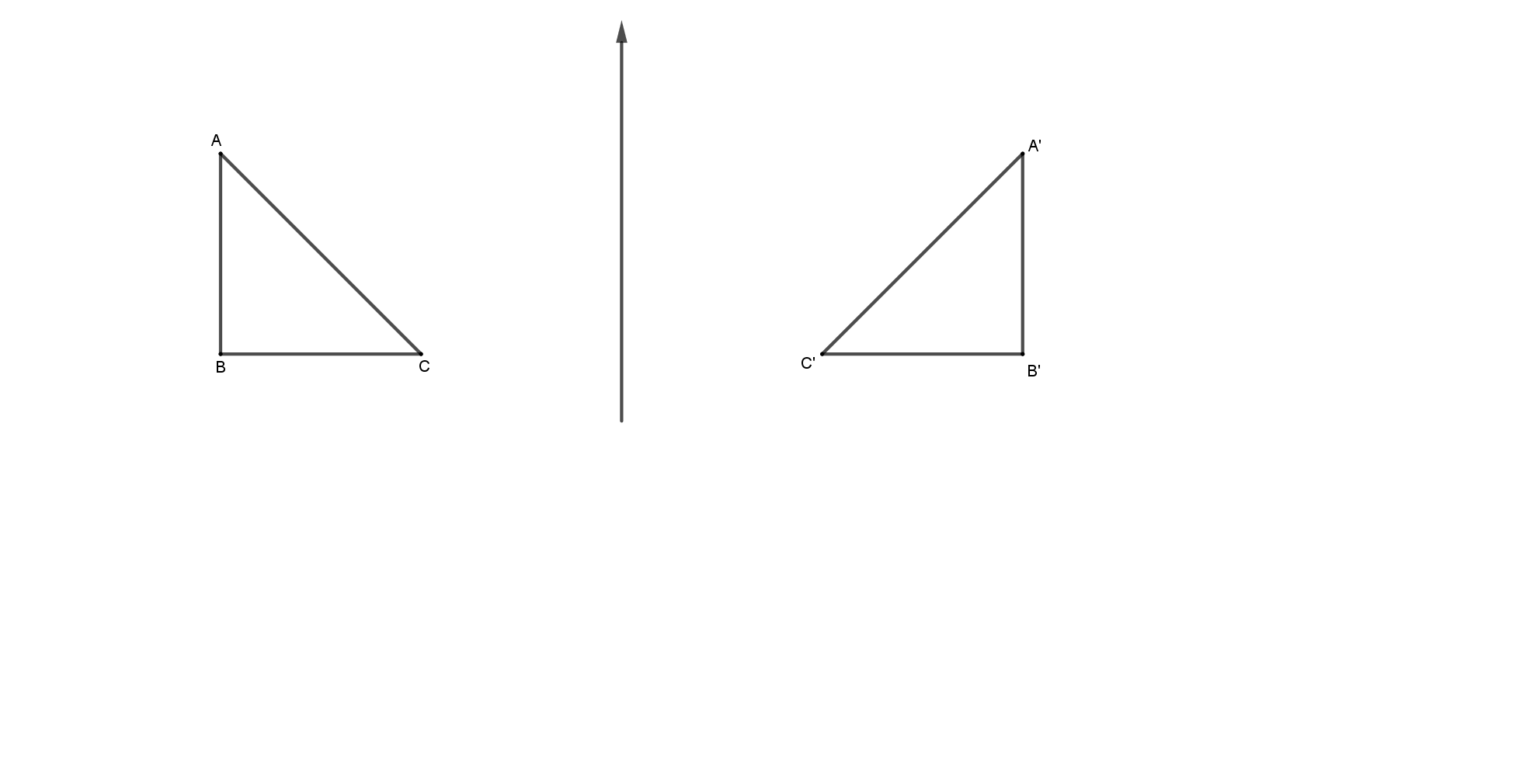 B1 – B1 --- B1 --- 42.5 	Integral values are M1A1A15 ...... (i) ..... (ii)From (i), M1M1A1 both values6Distance by bus in 2 hrs Time taken to catch up = Distance travelled =  M1M1 A17M1M1A18Total charges = Fuel costs = Monthly bill = M1M1A19B1B1B110 ......(i) ......... (ii)Subtracting (ii) from (i)M1M1A111M1A112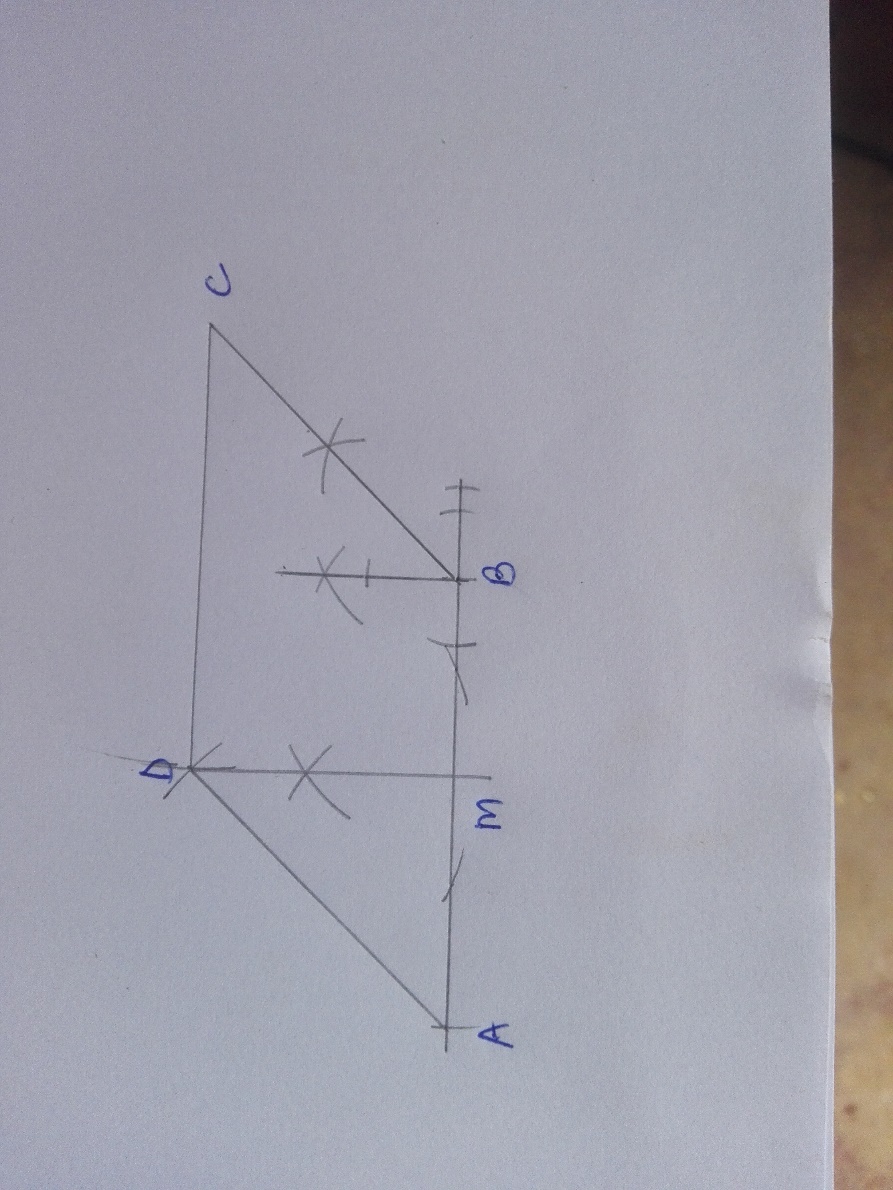 DM  cmB1 – line AB and BCB1 for angle ABCB1 – parallelogramB113M1A114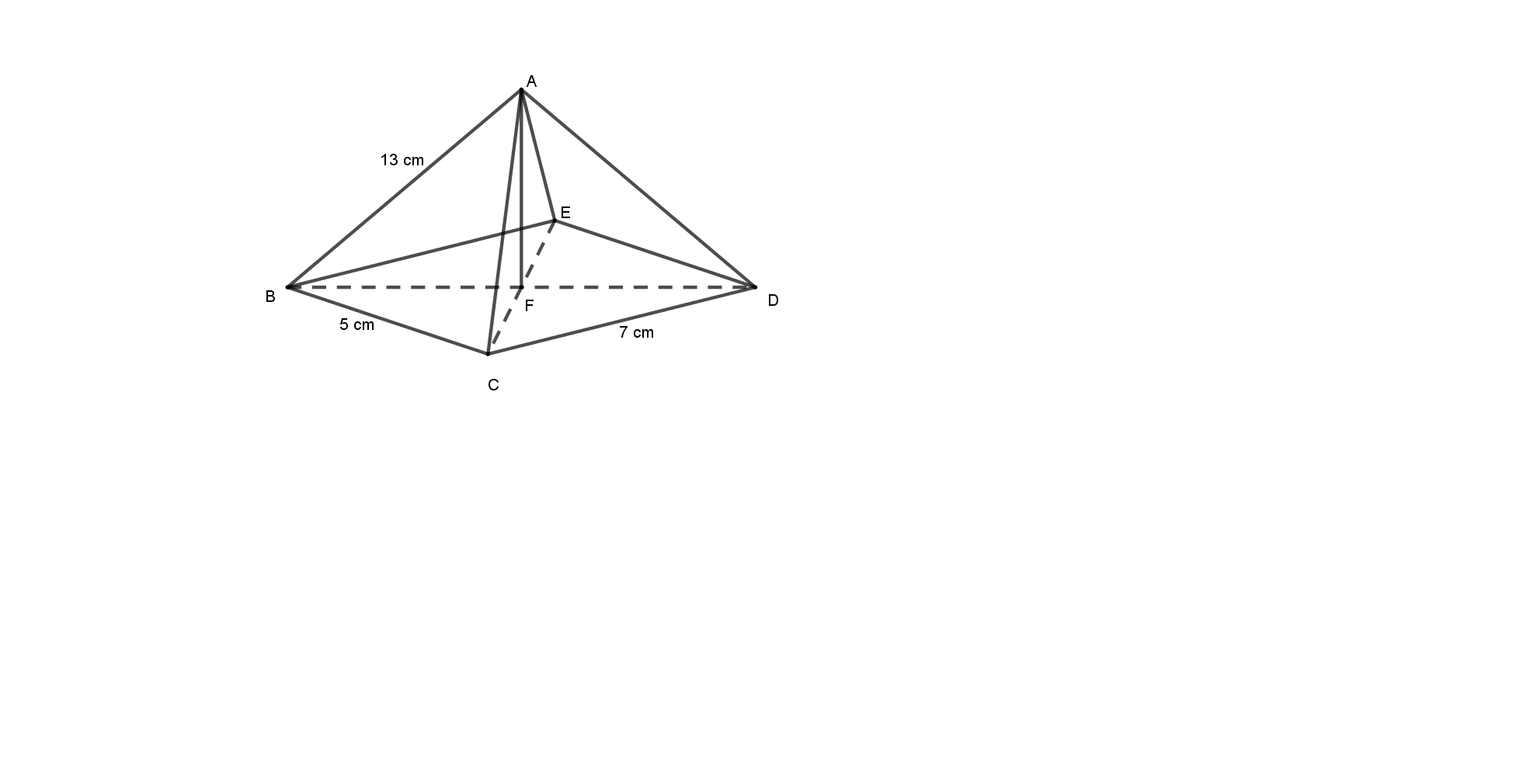 Volume M1M1 A115M1M1M1A1 both values16At M1A1M1A117M1M1A1 both coordinatesM1A1M1M1 A1M1A118(i) Area of circular base(ii)  Total S Area = M1 A1B1M1M1 A1M1 A1M1A119Det = Let the cost of Beans = x and rice = y New price of beans = New price of rice = Total cost = M1A1M1M1 M1M1A1M1M1A120Using cosine rule Using sine ruleAngle DAC = Area of Area of Total area M1M1M1M1 A1M1A1M1M1A121Thus B1B1M1M1M1M1A1M1M1 A122B1M1A1M1 A1M1 A1M1 A1B123 (i)  Median = 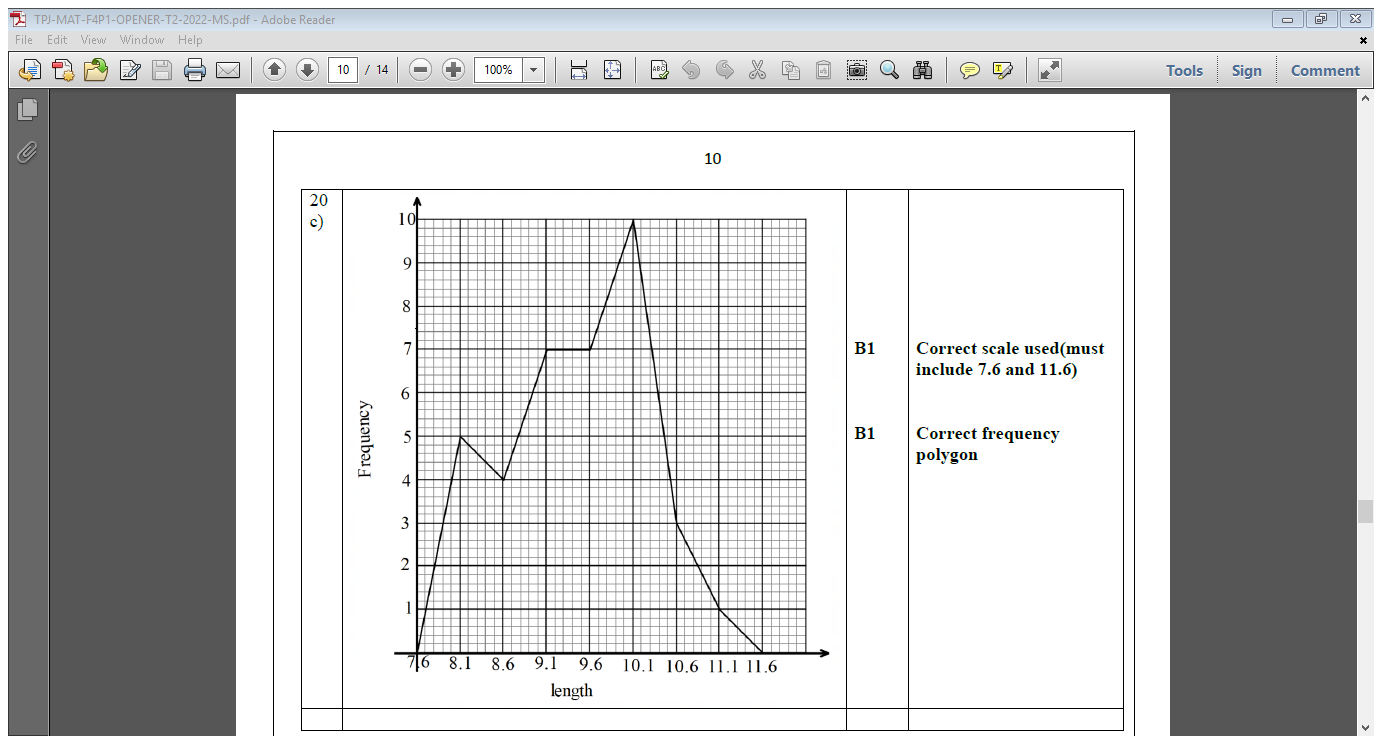 B1B1M1 M1A1M1 M1A1B1 – correct scaleB1 --- correct frequency polygon24(i)  or M1A1M1M1A1M1M1
A1 both valuesM1A1